Al Dirigente Scolasticodell’ISTITUTO COMPRENSIVO SELVAZZANO IIIl sottoscritto _____________________________________________________ (tel.  ____________________________)    □ genitore                       □ tutore                          □ affidatario dell’alunno  ___________________________________________ , nato a _____________________________________il  ____/____/________ ,  iscritto presso questa Istituzione Scolastica alla:  Scuola Primaria	                                Scuola Sec. di 1° Grado    plesso________________________________________________________   classe  _____     sez.______CHIEDE che il figlio NON AVVALENTESI dell’INSEGNAMENTO DELLA RELIGIONE CATTOLICA, per l’anno scolastico 20_____/20______, usufruisca della seguente alternativa (La scelta si esercita contrassegnando la voce che interessa):   ATTIVITA’ DIDATTICHE E FORMATIVE   ATTIVITA’ DI STUDIO E/O DI RICERCA INDIVIDUALI CON ASSISTENZA DI PERSONALE DOCENTE   NON FREQUENZA DELLA SCUOLA NELLE ORE DI INSEGNAMENTO DELLA RELIGIONE CATTOLICACON:□ ENTRATA POSTICIPATA       ALLE ORE________________________   DEL_______________________□ USCITA ANTICIPATA             ALLE ORE_________________________  DEL_______________________Nel caso di scelta dell’ultima opzione, il genitore che esercita la responsabilità genitoriale/tutore/affidatario, sarà successivamente contattato dall’istituzione scolastica per puntuali indicazioni per iscritto in ordine alla modalità di uscita dello studente dalla scuola, secondo quanto stabilito con la c.m. n. 9 del 18 gennaio 1991.Data_________________________                                                                                             FIRMA                                                                                                    _________________________________✍✍✍✍✍✍✍Il sottoscritto, consapevole delle conseguenze amministrative e penali per chi rilasci dichiarazioni non rispondenti a verità,DICHIARA□ di essere separato legalmente                      oppure                   □ di non essere separato legalmentee□ che l’altro genitore/tutore/affidatario è d’accordo con la presente richiesta                                                                                                                                                                                                          FIRMA_________________________________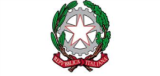 ISTITUTO COMPRENSIVO SELVAZZANO IIattivita’alternativaalla religione cattolica FAMIGLIE